Projet : Les cartes de la fraternité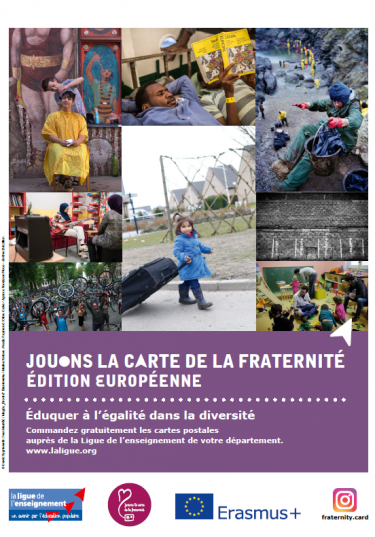 Déroulement : Etudier une photo. Remplir la fiche mots clefsPartager : La présenter à la classe (la montrer à la fin).Ecrire une carte de la fraternité  Ton travail sur ta photo avec ton groupe : Fiche mots clefsDonner un titre à la photoDécrire.Tout ce que vous voyez ( personnes , lieux ….)Interpréter :Ce que vous comprenez, ce que vous pouvez imaginer.RessentirSentiments /émotionsdes personnes.Vos propres sensations/émotions